جامعة الملك عبد العزيز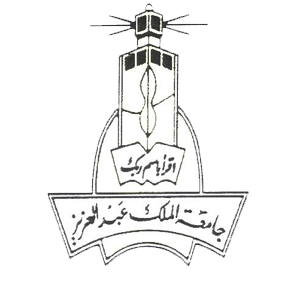      كلية التربيةقسم التربية وعلم النفسمخطط مقرر التقويم التربوي EEDU 402 الفصل الدراسي الثاني 1431هـمواعيد المحاضرات والساعات المكتبية:             أستاذة المادة:     د. نجاة عبد الله محمد بوقـسالموقع الالكتروني:    www.kau.edu.sa/nambogis                         البريد الإلكتروني:n.bogis@ yahoo.com المهارات المطلوبة منك مسبقاً:القدرة على قراءة المادة العلمية وفهمها ومناقشتها.القدرة على تحليل المادة العلمية وفهم المطلوب أداءه من الأنشطة مقبولة.القدرة على التعاون مع أستاذة المقرر وزميلات الشعبة كأفراد وكمجموعة.القدرة على إنجاز المطلوب من الأنشطة والتكليفات كفرد وكعضو في مجموعة في الوقت المطلوب المحدد. القدرة على إنتاج مواد مفيدة لها أو لأسرتها أو لكليتها، مع مراعاة معايير الإتقان والإبداع.أهداف المقرر:يتوقع من الطالبة في نهاية المقرر أن تكون قادرة على أن:تحدد كل من المصطلحات: (التقويم، التقييم، القياس) التربوي تحديداً دقيقاًتميز بين مفهومي التقويم التربوي، والتقويم التعليميتستنتج العلاقة بين مفاهيم: التقويم، والتقييم، والقياس.تحدد كلاً من: أهمية التقويم، وموقعه من منظومة العملية التعليمية، ومراحله، وإجراءاته.تعدد كلاً من: أهداف ووظائف التقويم التربوي، ومجالات التقويم التربوي الأساسية والوظيفية.تذكر أنواع وتصنيفات التقويم التربوي، وأساليبه، وأهم توجهاته الحديثة، وبعض اختبارات الذكاء.تصمم نماذج لاختبارات: تحصيلية بكافة أنواعها، ومقاييس الميول والاتجاهات، وأدوات تحليل المحتوى.  تطبيق نماذج الاختبارات والمقاييس في مجال تخصصهاتحلل نماذج من الاختبارات المستخدمة في امتحانات مراحل التعليم العام للحكم على مدى جودتها.تنتهج المعايير والأسس العلمية في إعدادها لبنود الاختبار في مجال دراستها.تعبّر عن رضاها واكتسابها لمفردات المقرر بتطبيق كل ما درسته في التكليفات الخاصة بالمقرر. السياسة المتوقع إلتزام الطالبة بها:الالتزام النظافة والنظام واللبس المناسب لمكان دراستك.الالتزام بمواعيد ووقت المحاضرات (كل ثلاث مرات تأخير يخصم درجة واحدة)قراءة ومراجعة موضوعات المقرر وتلخيص أفكاره أول بأول.الالتزام بتسليم صور الأنشطة والتكليفات المنزلية المطلوبة في مواعيدها (أي تأخير يخصم عليه من درجات النشاط أو التكليف).احترام الجماعة في مناقشة الأنشطة والتكليفات.استخدام التكنولوجيا الحديثة في تنفيذ وعرض التكليفات.تصوير جميع الأعمال المطلوبة والمنتجة وإدراجها في الملف الخاص (ملف الإنجاز).المجموع النهائي لأعمال الفصل والاختبارين الدوريين :  60 درجة.المطلوب في ملف إنجاز مقرر  تنمية مهارات التفكير:موضوع التكليف، تاريخه، اسم الطالبة، تخصصها، رمز ورقم الشعبة والمقررموضوعات وأفكار حديثة مدعمة بالصور من الشبكة (الإنترنت) مرتبطة بالمادة.مواقع خاصة بالتقويم التربوي.سي دي (CD) يحفظ به محتويات الملف من الأنشطة المطبوعة والمصورة (ملف الإنجاز).الكتاب المقرر:صبري، ماهر إسماعيل ومحب محمود الرافعي (1429هـ/2008م). التقويم التربوي: أسسه وإجراءاته، بنها (جمهورية مصر العربية): سلسلة الكتاب الجامعي العربي.الكتب والمراجع المقترحة للاستزادة والاستفادة:أبو علام، رجاء محمود (1408هـ/1987م). قياس وتقويم التحصيل الدراسي، ط1، الكويت: دار القلم.بامشموش، سعيد محمد وآخرون (1400هـ/1980م). التقويم التربوي، ط1، الرياض: دار الفيصل للمنشورات.الغدادي، محمد رضا (1404هـ/1981م). الأهداف والاختبارات..؟ بين النظرية والتطبيق في المناهج وطرق التدريس، ط2، الكويت: مكتبة الفلاح.حمدان، محمد زياد (1999م). الاختبارات والتقييم ، دمشق: دار التربية الحديثة. جابر، جابر عبد الحميد (1996م). التقويم التربوي والقياس، القاهرة: دار النهضة العربية. الحامد، محمد معجب وآخرون (1422هـ/2001م). المواصفات العامة للكتاب المدرسي، ط1، الرياض: مطابع الجاسر.ديفرسون، دجين (1401هـ/1981م). اختبر شخصيتك، ترجمة: سمير شيخاني، ط1، بيروت: دار الآفاق.صابر، ملكة حسين (1427هـ/2006م). التقويم التربوي، ط1، الرياض: مكتبة الرشد.عودة، أحمد (1999م). القياس والتقويم في العملية التدريسية، ط3، إربد (الأردن): دار الأمل.Marzano, Robert J, et.al (1993). Assessing Student Outcomes,USA: ASCD.Zaccarelli,Herm E (1988). Improving Emplyee Performance, London: Kogan Page Ltd.مخطط  التنفيذ :نظرأ لتأخر انتظام الطالبات بالجامعة، وتغير قاعات الدراسة فقد رُحلت مفردات المادة العلمية عن مواعيدها إلى منتصف الأسبوع الأول لبداية الفصل الدراسي الثاني.ملحوظة هامة: اعتمدت هذه التكليفات البسيطة لهدفين: سهولة التصحيح، وضمان تخفيض عدد المتسربات من المحاضرة والله المستعان،،،توزيع درجات المقررتمنياتي لكن بالتوفيق والنجاحاليومالشعبةالمواعيدالمبنىالغرفةالسبتFA 11 : 50ر11Aقاعة 208الإثنينHA13 : 50ر13Dقاعة 102السبتالإثنينساعات مكتبية10 : 11 12 : 1A114المحاضراتالمحاضراتاليوم والتاريخاليوم والتاريخالأنشطة التعليمية والمادة العلميةالأنشطة التعليمية والمادة العلميةالأنشطة التعلمية (مسئوليات الطالبة)الأنشطة التعلمية (مسئوليات الطالبة)الأنشطة التعلمية (مسئوليات الطالبة)الأنشطة التعلمية (مسئوليات الطالبة)المحاضراتالمحاضراتاليوم والتاريخاليوم والتاريخالأنشطة التعليمية والمادة العلميةالأنشطة التعليمية والمادة العلميةالجزء النظريالجزء النظريالجزء العمليالجزء العملي1الأسبوع الأول1الأسبوع الأولالسبت 13/3/1431هـ27/2/2010مالاثنين15/3/1431هـ1/3/2010مالسبت 13/3/1431هـ27/2/2010مالاثنين15/3/1431هـ1/3/2010مالتعرف على الطالبات والتعريف بالمقرر ومتطلباته والاتفاق على بعض المبادئ الصفية.لفت الانتباه إلى ما نعمله للحكم على اعمالنا والآخرين.عرض شرائح لمفردات المقرر كتعريف بمسمى وأهداف المقرر، وبعض المصطلحات.مناقشة مكانة التقويم وأهميته بالنسبة لمنظومات: التعليم والتدريس والمنهجالتعرف على الطالبات والتعريف بالمقرر ومتطلباته والاتفاق على بعض المبادئ الصفية.لفت الانتباه إلى ما نعمله للحكم على اعمالنا والآخرين.عرض شرائح لمفردات المقرر كتعريف بمسمى وأهداف المقرر، وبعض المصطلحات.مناقشة مكانة التقويم وأهميته بالنسبة لمنظومات: التعليم والتدريس والمنهجتخيل ارتباط الطالبة بالمكان والبيئة والمجتمع والصديقات والكلية والتعلم وتحقيق أهدافها والأساتذة وكيف نحكم عليها من خلال كل تلك العلاقات، وتحكم هي على ذاتهاذكر آيات وأحاديث حول مصطلح التقويم والمصطلحات المرتبطة به إن وجد (التين:4)مصطلح التقويم، والتقييم، والقياس. (ص14-31، ص34-26)أهمية التقويم، ومكانته، وعلاقاته بالمنهج والتعليم والتدريس (ص38-42)تخيل ارتباط الطالبة بالمكان والبيئة والمجتمع والصديقات والكلية والتعلم وتحقيق أهدافها والأساتذة وكيف نحكم عليها من خلال كل تلك العلاقات، وتحكم هي على ذاتهاذكر آيات وأحاديث حول مصطلح التقويم والمصطلحات المرتبطة به إن وجد (التين:4)مصطلح التقويم، والتقييم، والقياس. (ص14-31، ص34-26)أهمية التقويم، ومكانته، وعلاقاته بالمنهج والتعليم والتدريس (ص38-42)رسم الخريطة الذهنية لمكونات المادة العلمية المدروسةتحديد أهمية التقويم للإنسانالبحث في الشبكة (النت) عن مجالات أخرى لتقويم الإنسان مع مراعاة ذكر المصدر بالصورة العلميةالمشاركة في كتابة وحل التكليف الفردي المعطى مع مراعاة تنفيذ التعليمات المعطاة رسم الخريطة الذهنية لمكونات المادة العلمية المدروسةتحديد أهمية التقويم للإنسانالبحث في الشبكة (النت) عن مجالات أخرى لتقويم الإنسان مع مراعاة ذكر المصدر بالصورة العلميةالمشاركة في كتابة وحل التكليف الفردي المعطى مع مراعاة تنفيذ التعليمات المعطاة 2الأسبوع الثاني2الأسبوع الثانيالسبت 20/3/1431هـ6/3/2010مالاثنين22/3/1431هـ8/3/2010مالسبت 20/3/1431هـ6/3/2010مالاثنين22/3/1431هـ8/3/2010ممراجعة سريعة لما درس للربطمناقشة واستخلاص أهداف ووظائف التقويم التربويمناقشة وتلخيص خصائص التقويم الجيد وشروطهتحديد واستحضار أمثلة لكل ما نوقش أعلاهعرض التكليفات الفردية المباشرة بحلها بعد ملاحظة الرسوم المعروضة حول الموضوعمراجعة سريعة لما درس للربطمناقشة واستخلاص أهداف ووظائف التقويم التربويمناقشة وتلخيص خصائص التقويم الجيد وشروطهتحديد واستحضار أمثلة لكل ما نوقش أعلاهعرض التكليفات الفردية المباشرة بحلها بعد ملاحظة الرسوم المعروضة حول الموضوعالاتفاق على:استخلاص أهداف ووظائف التقويم التربوي من فقرة بكتابتلخيص بشكل (تصنيف شجري) خصائص التقويم الجيد (ص45-47)كتابة التكليف الفردي المباشراقتراح أساليب دراسة المقررمناقشة الأساليب وتدوينها (ص53-56)حل التكليف الفردي وتسليمه تعريف مستويات المقاييس التربوية مع الأمثلة (ص65-70)الاتفاق على:استخلاص أهداف ووظائف التقويم التربوي من فقرة بكتابتلخيص بشكل (تصنيف شجري) خصائص التقويم الجيد (ص45-47)كتابة التكليف الفردي المباشراقتراح أساليب دراسة المقررمناقشة الأساليب وتدوينها (ص53-56)حل التكليف الفردي وتسليمه تعريف مستويات المقاييس التربوية مع الأمثلة (ص65-70)رسم علاقة أهداف التقويم التربوي بوظائفه تلخيص خصائص التقويم بشكل تصنيف شجريكتابة وحل التكليفات الفردية مباشرة وتسليمه للأستاذةالمشاركة في المناقشة والاقتراحات وتقويمها بناء على المعايير العلمية المشاركة في استحضار الأمثلة المساعدة على استيعاب مستويات المقاييس التربويةرسم علاقة أهداف التقويم التربوي بوظائفه تلخيص خصائص التقويم بشكل تصنيف شجريكتابة وحل التكليفات الفردية مباشرة وتسليمه للأستاذةالمشاركة في المناقشة والاقتراحات وتقويمها بناء على المعايير العلمية المشاركة في استحضار الأمثلة المساعدة على استيعاب مستويات المقاييس التربوية3الأسبوع الثالث3الأسبوع الثالثالسبت27/3/1431هـ13/3/2010مالاثنين29/3/1431هـ15/3/2010مالسبت27/3/1431هـ13/3/2010مالاثنين29/3/1431هـ15/3/2010ماختبار دوري 1 في الفصلين المدروسين. السبت27/3/1431هـ13/3/2010ماختبار دوري 1 في الفصلين المدروسين. السبت27/3/1431هـ13/3/2010ماختبار دوري 1 في الفصلين المدروسين. السبت27/3/1431هـ13/3/2010ماختبار دوري 1 في الفصلين المدروسين. السبت27/3/1431هـ13/3/2010ماختبار دوري 1 في الفصلين المدروسين. السبت27/3/1431هـ13/3/2010ماختبار دوري 1 في الفصلين المدروسين. السبت27/3/1431هـ13/3/2010م3الأسبوع الثالث3الأسبوع الثالثالسبت27/3/1431هـ13/3/2010مالاثنين29/3/1431هـ15/3/2010مالسبت27/3/1431هـ13/3/2010مالاثنين29/3/1431هـ15/3/2010ممراجعة ومناقشة أهداف التقويم التربوي من خلال فقرة من كتاب أو مجلة علمية التعرف على أساليب التقويم من خلال استخلاصه من مقالة بمجلة تربويةا استعراض أدوات التقويم بكافة استخداماتهاالاستفادة من أمثلة الطالبات في عرض أنواع الأدواتتحديد استخدامات أدوات التقويم بكافة أنواعها وأغراض استخدامهاطلب تحديد نوع الأداة المعروضة على الطالبات من خلال صور ورسوم ومقالات وفقرات من مجلة علميةمراجعة ومناقشة أهداف التقويم التربوي من خلال فقرة من كتاب أو مجلة علمية التعرف على أساليب التقويم من خلال استخلاصه من مقالة بمجلة تربويةا استعراض أدوات التقويم بكافة استخداماتهاالاستفادة من أمثلة الطالبات في عرض أنواع الأدواتتحديد استخدامات أدوات التقويم بكافة أنواعها وأغراض استخدامهاطلب تحديد نوع الأداة المعروضة على الطالبات من خلال صور ورسوم ومقالات وفقرات من مجلة علميةالاتفاق على أهداف التقويم وصياغته وتدوينه الاتفاق على صياغة الأمثلة لأساليب وأدوات التقويم بعد استخلاصه وكتابته من مقالة أو بحث (ص73-84)المشاركة بالتلخيص وتحديد الأدوات المناسبة (ص84-91)المشاركة بتحديد مسميات كل أداة واستخداماتها وأهميتهاتدوين الأسماء على أوراق توزع لكتابة المطلوبإعطاء تغذية راجعة وجمع الأوراقتدوين درجات كل تكليف يومياًالاتفاق على أهداف التقويم وصياغته وتدوينه الاتفاق على صياغة الأمثلة لأساليب وأدوات التقويم بعد استخلاصه وكتابته من مقالة أو بحث (ص73-84)المشاركة بالتلخيص وتحديد الأدوات المناسبة (ص84-91)المشاركة بتحديد مسميات كل أداة واستخداماتها وأهميتهاتدوين الأسماء على أوراق توزع لكتابة المطلوبإعطاء تغذية راجعة وجمع الأوراقتدوين درجات كل تكليف يومياًالمشاركة في فحص الصور والرسوم المعبرة عن أمثلة لأدوات التقويم المختلفة ومناقشتها ثم تدوين أهداف الأداة، ونوعها، واستخداماتهاتحديد أسماء الأدوات مغ  ملاحظة وتحديد الفروق بينهما بشكل مبسط.قراءة قصة قصيرة من إحدى الصحف واختصارها في أربع سطور مع ذكر اسم الصحيفة وعددها وتاريخها واسم كاتب القصة وتحديد خطوات الاختصار   المشاركة في فحص الصور والرسوم المعبرة عن أمثلة لأدوات التقويم المختلفة ومناقشتها ثم تدوين أهداف الأداة، ونوعها، واستخداماتهاتحديد أسماء الأدوات مغ  ملاحظة وتحديد الفروق بينهما بشكل مبسط.قراءة قصة قصيرة من إحدى الصحف واختصارها في أربع سطور مع ذكر اسم الصحيفة وعددها وتاريخها واسم كاتب القصة وتحديد خطوات الاختصار   4 الأسبوع الرابع4 الأسبوع الرابعالسبت4/4/1431هـ20/3/2010مالاثنين6/4/1431هـ22/3/2010مالسبت4/4/1431هـ20/3/2010مالاثنين6/4/1431هـ22/3/2010ممراجعة سريعة لربط الجديد بالقديماستكمال أساليب وأدوات التقويم ومجالاته بمشاركة الطالبات.استمرار عرض أدوات التقويم وإشراك الطالبات بتدوين أسمائها، ومجال استخدامهامراجعة سريعة لربط الجديد بالقديماستكمال أساليب وأدوات التقويم ومجالاته بمشاركة الطالبات.استمرار عرض أدوات التقويم وإشراك الطالبات بتدوين أسمائها، ومجال استخدامهاعرض شرائح لمدة 2 د وطلب تحديد أسماء أدوات التقويم مع تحديد أهدافها، ومجال استخدامها، ومراحلها. (ص91-105)استناج أسماء وتصنيفات الأدوات المعروضة وتدوينها في الأوراق الموزعةعرض شرائح لمدة 2 د وطلب تحديد أسماء أدوات التقويم مع تحديد أهدافها، ومجال استخدامها، ومراحلها. (ص91-105)استناج أسماء وتصنيفات الأدوات المعروضة وتدوينها في الأوراق الموزعةاختيار نماذج لأدوات التقويم وعرضها كأمثلة لأدوات التقويم تدوين أسماء أدوات التقويم مع تحديد أهدافها، ومجال استخدامها.اختيار نماذج لأدوات التقويم وعرضها كأمثلة لأدوات التقويم تدوين أسماء أدوات التقويم مع تحديد أهدافها، ومجال استخدامها.5الأسبوع الخامس5الأسبوع الخامسالسبت11/4/1431هـ20/3/2010مالاثنين13/4/1431هـ29/3/2010مالسبت11/4/1431هـ20/3/2010مالاثنين13/4/1431هـ29/3/2010ممراجعة ما تمت دراسته سابقاً لربطه بالدرس الجديدمناقشة أهمية الكتاب المدرسي وتحديد أساليب وأدوات تقويمه بمشاركة الطالباتمناقشة الأساليب المناسبة لتقويم الكتب المدرسيةمناقشة الأدوات الملطلوبة لتقييم الكتب الدراسيةمناقشة البدائل لكل من أساليب وأدوات التقويم الملائمة للكتاب الدراسيمناقشة دور كل من المعلم والخبراء والمسئولين في تقويم الكتاب الدراسيمناقشة تقويم المعلم: أهدافه ومبرراته وجوانبه وأساليبه وأدواتهعرض نماذج من بطاقات ملاحظة وتقويم المعلم  مراجعة ما تمت دراسته سابقاً لربطه بالدرس الجديدمناقشة أهمية الكتاب المدرسي وتحديد أساليب وأدوات تقويمه بمشاركة الطالباتمناقشة الأساليب المناسبة لتقويم الكتب المدرسيةمناقشة الأدوات الملطلوبة لتقييم الكتب الدراسيةمناقشة البدائل لكل من أساليب وأدوات التقويم الملائمة للكتاب الدراسيمناقشة دور كل من المعلم والخبراء والمسئولين في تقويم الكتاب الدراسيمناقشة تقويم المعلم: أهدافه ومبرراته وجوانبه وأساليبه وأدواتهعرض نماذج من بطاقات ملاحظة وتقويم المعلم  عرض موضوع (تقويم الكتاب المدرسي) أساليبه وأدواته (ص108-112)تكليف الطالبات بذكر أهمية الكتاب وتحديد أساليب تقويمه والأدوات المناسبة لذلك من خلال بنود بطاقة تقويم كتاب مدرسي (مرجع6:ص44-47)عرض صورة لبطاقة تقويم الكتاب الدراسي من مصادر علمية بحيث تشتمل على جميع البنود الرئيسة والهامة بالكتاب أو يقدمها الكتاب بشكل أو بآخرتكليف الطالبات بتقويم كتاب التقويم الذي يدرسنه حالياًمناقشة أدوار المعلم والمسئولين والخبراء في تقويم المقرر (ص120-121، ص136)مناقشة حول تقويم المعلم (ص141-146 ، 148-164)عرض موضوع (تقويم الكتاب المدرسي) أساليبه وأدواته (ص108-112)تكليف الطالبات بذكر أهمية الكتاب وتحديد أساليب تقويمه والأدوات المناسبة لذلك من خلال بنود بطاقة تقويم كتاب مدرسي (مرجع6:ص44-47)عرض صورة لبطاقة تقويم الكتاب الدراسي من مصادر علمية بحيث تشتمل على جميع البنود الرئيسة والهامة بالكتاب أو يقدمها الكتاب بشكل أو بآخرتكليف الطالبات بتقويم كتاب التقويم الذي يدرسنه حالياًمناقشة أدوار المعلم والمسئولين والخبراء في تقويم المقرر (ص120-121، ص136)مناقشة حول تقويم المعلم (ص141-146 ، 148-164)الاتفاق على بنود أدوات تقويم الكتاب الدراسيتطبيق بنود التقويم في تقويم كتاب الكتاب المدرسي الذي يدرسنه (التقويم التربوي) للدكتور ماهر صبري ومحب الرافعي.اختيار الصورة والشكل الذي يعبر عن تقويم الكتاب الذي بين أيديهن وإعداده جيداً لتقديمه كتكليف منزلي مستوفي بنود التقويم المطلوب الاتفاق على بنود أدوات تقويم الكتاب الدراسيتطبيق بنود التقويم في تقويم كتاب الكتاب المدرسي الذي يدرسنه (التقويم التربوي) للدكتور ماهر صبري ومحب الرافعي.اختيار الصورة والشكل الذي يعبر عن تقويم الكتاب الذي بين أيديهن وإعداده جيداً لتقديمه كتكليف منزلي مستوفي بنود التقويم المطلوب 6 الأسبوع السادس6 الأسبوع السادسالسبت18/4/1431هـ3/4/2010مالاثنين20/4/1431هـ5/4/2010مالسبت18/4/1431هـ3/4/2010مالاثنين20/4/1431هـ5/4/2010ممراجعة ثم عرض نماذج بطاقات توجيه وتقويم المعلم الأخرى وتكليفهن بتحليل مهام ومهارات المعلم، ثم تصميم بطاقة تقويم للمعلم بناء على تلك المهام والمهارات المقترحةمناقشة حول المسئولين والهيئات المسئولة عن تقويم المعلم وأماكن ومواعيد تقويمهعرض أمثلة ونتائجها مناقشة موضوع نواتج التعلم في الجانب المعرفي وربطها بصياغة الأهداف ومستوياتها بناء على تصنيف بلوممراجعة ثم عرض نماذج بطاقات توجيه وتقويم المعلم الأخرى وتكليفهن بتحليل مهام ومهارات المعلم، ثم تصميم بطاقة تقويم للمعلم بناء على تلك المهام والمهارات المقترحةمناقشة حول المسئولين والهيئات المسئولة عن تقويم المعلم وأماكن ومواعيد تقويمهعرض أمثلة ونتائجها مناقشة موضوع نواتج التعلم في الجانب المعرفي وربطها بصياغة الأهداف ومستوياتها بناء على تصنيف بلوماسترجاع ما سبقت دراسته ويرتبط بموضوع ملاحظة بطاقات ملاحظة وتوجيه وتقويم المعلم المختلفة والتمييز بين استخدامات كل منها وأهدافه ومحاور بنوده (ص153-162)اقتراح بتحديد مهام ومهارات المعلم وتصميم بطاقة تقويم بناء على المهام والمهارات المقترحةالاشتراك في تحديد المسئولين عن تقويم المعلم وأماكن ومواعيد إجراء التقويم (ص162-164)استرجاع تصنيفات الأهداف التعليمية ومناقشة مستويات أهداف الجانب المعرفي لبلوم استرجاع ما سبقت دراسته ويرتبط بموضوع ملاحظة بطاقات ملاحظة وتوجيه وتقويم المعلم المختلفة والتمييز بين استخدامات كل منها وأهدافه ومحاور بنوده (ص153-162)اقتراح بتحديد مهام ومهارات المعلم وتصميم بطاقة تقويم بناء على المهام والمهارات المقترحةالاشتراك في تحديد المسئولين عن تقويم المعلم وأماكن ومواعيد إجراء التقويم (ص162-164)استرجاع تصنيفات الأهداف التعليمية ومناقشة مستويات أهداف الجانب المعرفي لبلوم تكليف بتحديد مهام ومهارات المعلم (اقتراح الطالبات)تصميم بطاقة تقويم بناء على مهام ومهارات المعلم المقترحة من قبلهنتحديد معايير بطاقة التقويم تطبيق البطاقة على أدائهن أثناء التدريب الميداني بأثر رجعياقتراح عدد من المسئولين المشاركين في تقويم المعلم والجهات الأخرى، وتحديد مواعيد التقويم وأماكنه.ذكر التصنيفات ورسم  جدول يوضح العلاقات بين الأهداف المعرفية بمستوياتها وصياغة الأهداف وأسئلة التقويم (شكل مصفوفة)تكليف بتحديد مهام ومهارات المعلم (اقتراح الطالبات)تصميم بطاقة تقويم بناء على مهام ومهارات المعلم المقترحة من قبلهنتحديد معايير بطاقة التقويم تطبيق البطاقة على أدائهن أثناء التدريب الميداني بأثر رجعياقتراح عدد من المسئولين المشاركين في تقويم المعلم والجهات الأخرى، وتحديد مواعيد التقويم وأماكنه.ذكر التصنيفات ورسم  جدول يوضح العلاقات بين الأهداف المعرفية بمستوياتها وصياغة الأهداف وأسئلة التقويم (شكل مصفوفة)7 الأسبوع السابع7 الأسبوع السابعالسبت25/4/1431هـ10/4/2010مالاثنين27/4/1431هـ12/4/2010مالسبت25/4/1431هـ10/4/2010مالاثنين27/4/1431هـ12/4/2010ماختبار دوري 2 في الفصول المدروسة. السبت 25/4/1431هـ 10/4/2010م     اختبار دوري 2 في الفصول المدروسة. السبت 25/4/1431هـ 10/4/2010م     اختبار دوري 2 في الفصول المدروسة. السبت 25/4/1431هـ 10/4/2010م     اختبار دوري 2 في الفصول المدروسة. السبت 25/4/1431هـ 10/4/2010م     اختبار دوري 2 في الفصول المدروسة. السبت 25/4/1431هـ 10/4/2010م     اختبار دوري 2 في الفصول المدروسة. السبت 25/4/1431هـ 10/4/2010م     7 الأسبوع السابع7 الأسبوع السابعالسبت25/4/1431هـ10/4/2010مالاثنين27/4/1431هـ12/4/2010مالسبت25/4/1431هـ10/4/2010مالاثنين27/4/1431هـ12/4/2010ممراجعة واستكمال مناقشة الاختبارات التحصيليةعرض أنواع الاختبارات عامة ودراسة 3 أنواع: الاختبارات الشفهية، والعملية، واختبارات الورقة والقلمعرض أمثلة للأنواع المتناولة قراءة ومقارنة بين الاختبارات تكليف فرديمراجعة واستكمال مناقشة الاختبارات التحصيليةعرض أنواع الاختبارات عامة ودراسة 3 أنواع: الاختبارات الشفهية، والعملية، واختبارات الورقة والقلمعرض أمثلة للأنواع المتناولة قراءة ومقارنة بين الاختبارات تكليف فرديمناقشة أنواع الاختبارات وعرض نوعين منهما (ص167-169)عرض موضوع نواتج التعلم عرض مقالة عن النظافة من صحيفة وتكليفهن بتوضيح أهدافها وصياغة أسئلة عنها شفهياً (167-169)اقتراح أسئلة تقويم لمهارات تطبيق عملية في مجال التخصص (ص169)طلب صياغة أسئلة كأمثلة لاختبار الورقة والقلم (ص170-174)مناقشة أنواع الاختبارات وعرض نوعين منهما (ص167-169)عرض موضوع نواتج التعلم عرض مقالة عن النظافة من صحيفة وتكليفهن بتوضيح أهدافها وصياغة أسئلة عنها شفهياً (167-169)اقتراح أسئلة تقويم لمهارات تطبيق عملية في مجال التخصص (ص169)طلب صياغة أسئلة كأمثلة لاختبار الورقة والقلم (ص170-174)حل تكليف المقالة وصياغة أهداف وأسئلة شفوية عنها صياغة أهداف وأسئلة تقويم لمهارات عملية تطبيقية لتحديد مستوى أدائهن في مهارات محددة في مجال تخصصهنصياغة أسئلة كنماذج لاختبار الورقة والقلمحل تكليف المقالة وصياغة أهداف وأسئلة شفوية عنها صياغة أهداف وأسئلة تقويم لمهارات عملية تطبيقية لتحديد مستوى أدائهن في مهارات محددة في مجال تخصصهنصياغة أسئلة كنماذج لاختبار الورقة والقلم8الأسبوع الثامن8الأسبوع الثامنإجازة الربيع تبدأ بنهاية يوم الأربعاء 29/4/1431هـ حتى 7/5/1431هـالموافق الموافق 14 - 21/4/2010م إجازة الربيع تبدأ بنهاية يوم الأربعاء 29/4/1431هـ حتى 7/5/1431هـالموافق الموافق 14 - 21/4/2010م إجازة الربيع تبدأ بنهاية يوم الأربعاء 29/4/1431هـ حتى 7/5/1431هـالموافق الموافق 14 - 21/4/2010م إجازة الربيع تبدأ بنهاية يوم الأربعاء 29/4/1431هـ حتى 7/5/1431هـالموافق الموافق 14 - 21/4/2010م إجازة الربيع تبدأ بنهاية يوم الأربعاء 29/4/1431هـ حتى 7/5/1431هـالموافق الموافق 14 - 21/4/2010م إجازة الربيع تبدأ بنهاية يوم الأربعاء 29/4/1431هـ حتى 7/5/1431هـالموافق الموافق 14 - 21/4/2010م إجازة الربيع تبدأ بنهاية يوم الأربعاء 29/4/1431هـ حتى 7/5/1431هـالموافق الموافق 14 - 21/4/2010م إجازة الربيع تبدأ بنهاية يوم الأربعاء 29/4/1431هـ حتى 7/5/1431هـالموافق الموافق 14 - 21/4/2010م 9 الأسبوع التاسع9 الأسبوع التاسعالسبت10/5/1431هـ24/4/2010مالاثنين12/5/1431هـ26/4/2010مالسبت10/5/1431هـ24/4/2010مالاثنين12/5/1431هـ26/4/2010ممراجعة سريعة رابطةعرض بقية أنواع الاختبارات وطلب المقارنة بينها من حيث المزايا، العيوب، الاستخدامات، الأهميةاستحضار أمثلة لكل نوع من الاختبارات وبعض أنواع أسئلة الاختبارات الموضوعية (أسئلة إكمال وإجابات قصيرة، الصواب والخطأ) تكليفات حول نوعي الاختبارات وصياغة أسئلة على كل نوعمراجعة سريعة رابطةعرض بقية أنواع الاختبارات وطلب المقارنة بينها من حيث المزايا، العيوب، الاستخدامات، الأهميةاستحضار أمثلة لكل نوع من الاختبارات وبعض أنواع أسئلة الاختبارات الموضوعية (أسئلة إكمال وإجابات قصيرة، الصواب والخطأ) تكليفات حول نوعي الاختبارات وصياغة أسئلة على كل نوعإشراك الطالبات في المراجعة والنقاش تقسيم الطالبات إلى مجموعات بحسب مواقع جلوسهن عرض مشكلة من الميدان حول التربية ومناقشتها وتكليف المجموعات بصياغة أهداف المشكلة وأسئلتها واقتراح حلول لها (ص174-180) عرض فقرة من كتب في مجال تخصصهن دورياً حسب مجال الطالبات (دراسات إسلامية، لغة عربية، لغة إنجليزية، تاريخ ، جغرافيا)، وتكليف المجموعة بصياغة أسئلة تقويم في محتوى الفقرة المعطاة وتصحيحها مباشرةإشراك الطالبات في المراجعة والنقاش تقسيم الطالبات إلى مجموعات بحسب مواقع جلوسهن عرض مشكلة من الميدان حول التربية ومناقشتها وتكليف المجموعات بصياغة أهداف المشكلة وأسئلتها واقتراح حلول لها (ص174-180) عرض فقرة من كتب في مجال تخصصهن دورياً حسب مجال الطالبات (دراسات إسلامية، لغة عربية، لغة إنجليزية، تاريخ ، جغرافيا)، وتكليف المجموعة بصياغة أسئلة تقويم في محتوى الفقرة المعطاة وتصحيحها مباشرةالالتزام بالمجموعة المتنقلة أسبوعياًالمشاركة في المراجعة والمناقشة تدوين المتفق عليه من المجموعة بشكل جداول تتضمن المحتوى المطلوب من الأهداف والأسئلةتدوين إجابات التكليف التالي بالاتفاق جماعياً حفظ حل التكليفات السابقة في ملف الإنجاز الفردي لكل طالبةالالتزام بالمجموعة المتنقلة أسبوعياًالمشاركة في المراجعة والمناقشة تدوين المتفق عليه من المجموعة بشكل جداول تتضمن المحتوى المطلوب من الأهداف والأسئلةتدوين إجابات التكليف التالي بالاتفاق جماعياً حفظ حل التكليفات السابقة في ملف الإنجاز الفردي لكل طالبة10 الأسبوع العاشر10 الأسبوع العاشرالسبت17/5/1431هـ1/5/2010مالاثنين19/5/1431هـ3/5/2010مالسبت17/5/1431هـ1/5/2010مالاثنين19/5/1431هـ3/5/2010ممراجعة واستكمال بقية أسئلة الاختبارات الموضوعية (أسئلة: المقابلة أو المزاوجة، الاختيار من متعدد)، والمقارنة بينهما من حيث الموضوعية والدقة والمزايا والعيوبالاستشهاد بأمثلة لكل نوع من الأنواع المعروضة عرض محددات وشروط صياغتها بشكل أدقتدريبات مباشرةتكليفات جماعية  مراجعة واستكمال بقية أسئلة الاختبارات الموضوعية (أسئلة: المقابلة أو المزاوجة، الاختيار من متعدد)، والمقارنة بينهما من حيث الموضوعية والدقة والمزايا والعيوبالاستشهاد بأمثلة لكل نوع من الأنواع المعروضة عرض محددات وشروط صياغتها بشكل أدقتدريبات مباشرةتكليفات جماعية  تقسيم الطالبات إلى مجموعات بحسب مواقع جلوسهنعرض مشكلة من واقعهن في أسئلة اختباراتهن ومناقشتها وتكليف المجموعات بصياغة أهداف المشكلة وأسئلتها (ص177-183) عرض فقرة من كتب في مجال تخصصهن دورياً حسب مجال الطالبات (دراسات إسلامية، لغة عربية، لغة إنجليزية، تاريخ ، جغرافيا)، وتكليف المجموعة بصياغة أسئلة تقويم في محتوى الفقرة المعطاة وتصحيحها مباشرةتقسيم الطالبات إلى مجموعات بحسب مواقع جلوسهنعرض مشكلة من واقعهن في أسئلة اختباراتهن ومناقشتها وتكليف المجموعات بصياغة أهداف المشكلة وأسئلتها (ص177-183) عرض فقرة من كتب في مجال تخصصهن دورياً حسب مجال الطالبات (دراسات إسلامية، لغة عربية، لغة إنجليزية، تاريخ ، جغرافيا)، وتكليف المجموعة بصياغة أسئلة تقويم في محتوى الفقرة المعطاة وتصحيحها مباشرةالالتزام بالمجموعة المتنقلة أسبوعياًالمشاركة في المراجعة والمناقشة تدوين المتفق عليه من المجموعة بشكل جداول تتضمن المحتوى المطلوب من الأهداف والأسئلةتدوين إجابات التكليف التالي بالاتفاق جماعياً حفظ حل التكليفات السابقة في ملف الإنجاز الفردي لكل طالبةالالتزام بالمجموعة المتنقلة أسبوعياًالمشاركة في المراجعة والمناقشة تدوين المتفق عليه من المجموعة بشكل جداول تتضمن المحتوى المطلوب من الأهداف والأسئلةتدوين إجابات التكليف التالي بالاتفاق جماعياً حفظ حل التكليفات السابقة في ملف الإنجاز الفردي لكل طالبة11الأسبوعالحادي عشر11الأسبوعالحادي عشرالسبت24/5/1431هـ8/5/2010مالاثنين26/5/1431هـ10/5/2010مالسبت24/5/1431هـ8/5/2010مالاثنين26/5/1431هـ10/5/2010ماستكمال بقية اسئلة الاختبارات الموضوعية (أسئلة:الترتيب) وتحديد الموضوعية والدقة والمزايا والعيوبالاستشهاد بأمثلة لكل نوع من الأنواع المعروضة طرح خطوات إعداد الاختبارات التحصيلية بالتفصيلاختيار فقرات من موضوعات في كافة التخصصات بالشعبة الواحدة وعرضها عليهن ثم تكليفهن بقراءتها بدقة وتحديد أهدافها على مستويات بلوم ومن ثم صياغة أنواع الأسئلة التي درسنها دون تكرار للمستويات ولا أنواع الأسئلةتكليف الطالبات بإتمام كتابة تعليمات الاختبارات المختلفة  تكليفهن بإنهاء التدريبات الجماعية وتدوينها لتسليمها فردياًتدريبات مباشرةتكليفات جماعية  استكمال بقية اسئلة الاختبارات الموضوعية (أسئلة:الترتيب) وتحديد الموضوعية والدقة والمزايا والعيوبالاستشهاد بأمثلة لكل نوع من الأنواع المعروضة طرح خطوات إعداد الاختبارات التحصيلية بالتفصيلاختيار فقرات من موضوعات في كافة التخصصات بالشعبة الواحدة وعرضها عليهن ثم تكليفهن بقراءتها بدقة وتحديد أهدافها على مستويات بلوم ومن ثم صياغة أنواع الأسئلة التي درسنها دون تكرار للمستويات ولا أنواع الأسئلةتكليف الطالبات بإتمام كتابة تعليمات الاختبارات المختلفة  تكليفهن بإنهاء التدريبات الجماعية وتدوينها لتسليمها فردياًتدريبات مباشرةتكليفات جماعية  تقسيم الطالبات إلى مجموعات بحسب مواقع جلوسهنعرض مشكلة من أخطاء صياغات أسئلة الاختبارات التي تعرضه لها أثناء دراستهن ومناقشتها وتكليف المجموعات بصياغة أهداف المشكلة وأسئلتها واقتراح حلول لها (المرجع: ص183-187)ن (مرجع 2: ص176-184) المشاركة في عرض خطوات بناء الاختبارات التحصيلية (تحليل المحتوى، وتحديد الغرض من الاختبار، وإعداد جدول المواصفات بكافة مستوياته المعرفية، صياغة الأهداف، فالأسئلة بأنواع مختلفة) (ص187-195) عرض فقرة من كتب في مجال تخصصهن دورياً حسب مجال الطالبات (دراسات إسلامية، لغة عربية، لغة إنجليزية، تاريخ ، جغرافيا)، وتكليف المجموعة بصياغة أسئلة تقويم في محتوى الفقرة المعطاة وتصحيحها مباشرةمناقشة الاجابات وتصحيحها طلب تدوين حلول التكليفاتطلب جمع التكليفات في ملف الانجاز الفردي بالترتيبتقسيم الطالبات إلى مجموعات بحسب مواقع جلوسهنعرض مشكلة من أخطاء صياغات أسئلة الاختبارات التي تعرضه لها أثناء دراستهن ومناقشتها وتكليف المجموعات بصياغة أهداف المشكلة وأسئلتها واقتراح حلول لها (المرجع: ص183-187)ن (مرجع 2: ص176-184) المشاركة في عرض خطوات بناء الاختبارات التحصيلية (تحليل المحتوى، وتحديد الغرض من الاختبار، وإعداد جدول المواصفات بكافة مستوياته المعرفية، صياغة الأهداف، فالأسئلة بأنواع مختلفة) (ص187-195) عرض فقرة من كتب في مجال تخصصهن دورياً حسب مجال الطالبات (دراسات إسلامية، لغة عربية، لغة إنجليزية، تاريخ ، جغرافيا)، وتكليف المجموعة بصياغة أسئلة تقويم في محتوى الفقرة المعطاة وتصحيحها مباشرةمناقشة الاجابات وتصحيحها طلب تدوين حلول التكليفاتطلب جمع التكليفات في ملف الانجاز الفردي بالترتيبالالتزام بالمجموعة المتنقلة أسبوعياًالمشاركة في المراجعة والمناقشة تدوين المتفق عليه من المجموعة بشكل جداول تتضمن المحتوى المطلوب من الأهداف والأسئلةإعداد اختبار تحصيلي بإتباع الخطوات الصحيحةتحليل المحتوى ثم تنظيمه بالشكل الذي تفضله الطالبة (جدول أو خرائط)تنظيم المفردات المحللة في جدول مواصفات وإحصاء مفردات كل مستوى من محتويات صياغة أسئلة متنوعة للموضوع المعطى كتابة تعليمات الاختباركتابة بنود الاختبار بترتيبإعداد نموذج الإجابة أو مفتاح التصحيحإنهاء التكليف الفردي وإضافته في ملف الانجاز الفرديتدوين إجابات التكليف التالي بالاتفاق جماعياً حفظ حل التكليفات السابقة في ملف الإنجاز الفردي لكل طالبةالالتزام بالمجموعة المتنقلة أسبوعياًالمشاركة في المراجعة والمناقشة تدوين المتفق عليه من المجموعة بشكل جداول تتضمن المحتوى المطلوب من الأهداف والأسئلةإعداد اختبار تحصيلي بإتباع الخطوات الصحيحةتحليل المحتوى ثم تنظيمه بالشكل الذي تفضله الطالبة (جدول أو خرائط)تنظيم المفردات المحللة في جدول مواصفات وإحصاء مفردات كل مستوى من محتويات صياغة أسئلة متنوعة للموضوع المعطى كتابة تعليمات الاختباركتابة بنود الاختبار بترتيبإعداد نموذج الإجابة أو مفتاح التصحيحإنهاء التكليف الفردي وإضافته في ملف الانجاز الفرديتدوين إجابات التكليف التالي بالاتفاق جماعياً حفظ حل التكليفات السابقة في ملف الإنجاز الفردي لكل طالبة12الأسبوع الثاني عشر12الأسبوع الثاني عشرالسبت1/6/1431هـ15/5/2010مالاثنين3/6/1431هـ17/5/2010مالسبت1/6/1431هـ15/5/2010مالاثنين3/6/1431هـ17/5/2010ممناقشة موضوع نواتج التعلم في الجانب النفس حركي (الأدائي) وربطها بصياغة الأهداف ومستوياتها بناء على التصنيف الواقعيعرض أنواع الاختبارات عامة ودراسة نوعين: اختبارات الأداء بالورقة والقلم، واختبار المطابقةعرض أمثلة لكلا النوعينتكليف فرديمناقشة موضوع نواتج التعلم في الجانب النفس حركي (الأدائي) وربطها بصياغة الأهداف ومستوياتها بناء على التصنيف الواقعيعرض أنواع الاختبارات عامة ودراسة نوعين: اختبارات الأداء بالورقة والقلم، واختبار المطابقةعرض أمثلة لكلا النوعينتكليف فردياسترجاع بعض أنواع الأداء الظاهرة والخافية مناقشة أنواع الاختبارات وعرض نوعين منهما (مرجع 3: ص197-201)عرض موضوع نواتج التعلم في المجال النفس حركي طلب (رسم وتحديد موقع في خارطة أو في الواقع - عرض صفة صلاة النبي صلى الله عليه وسلم - تصميم موقعة بدر - ترجمة فقرة من صفحة من اللغة  Eإلى العربية – كتابة فقرة عن أهمية اللغة العربية – حساب نصاب زكاة عروض التجارة) وتكليفهن بتوضيح أهدافها وصياغة أسئلة عنها كتابة اقتراح أسئلة تقويم للمهارات السابقة كتطبيق عملي في مجال التخصصاسترجاع بعض أنواع الأداء الظاهرة والخافية مناقشة أنواع الاختبارات وعرض نوعين منهما (مرجع 3: ص197-201)عرض موضوع نواتج التعلم في المجال النفس حركي طلب (رسم وتحديد موقع في خارطة أو في الواقع - عرض صفة صلاة النبي صلى الله عليه وسلم - تصميم موقعة بدر - ترجمة فقرة من صفحة من اللغة  Eإلى العربية – كتابة فقرة عن أهمية اللغة العربية – حساب نصاب زكاة عروض التجارة) وتكليفهن بتوضيح أهدافها وصياغة أسئلة عنها كتابة اقتراح أسئلة تقويم للمهارات السابقة كتطبيق عملي في مجال التخصصالمشاركة في اقتراح بعض الأداءات المكتسبةتحديد المهارات التي تتضمن بعض الأداءات المحللةكتابة وصف لأداءات التكليفات الخاصة بكل مجموعة من مجال تخصص معينصياغة أهداف لتلك الأداءات الموصوفةصياغة أسئلة تقويم لكل أداء من النوعين  حل التكليفات وترتيبها في الملف الفردي المشاركة في اقتراح بعض الأداءات المكتسبةتحديد المهارات التي تتضمن بعض الأداءات المحللةكتابة وصف لأداءات التكليفات الخاصة بكل مجموعة من مجال تخصص معينصياغة أهداف لتلك الأداءات الموصوفةصياغة أسئلة تقويم لكل أداء من النوعين  حل التكليفات وترتيبها في الملف الفردي 13الأسبوع الثالث عشر13الأسبوع الثالث عشرالسبت8/6/1431هـ22/5/2010مالاثنين10/6/1431هـ24/5/2010مالسبت8/6/1431هـ22/5/2010مالاثنين10/6/1431هـ24/5/2010ممراجعة وربطاستكمال نوعي الاختبار الأدائي: اختبار الأداء المقلد، وعينة العملمناقشة قواعد وأسس تصميم اختبارات الأداء، وأهدافهاعرض نماذج لأسئلة اختبار الأداء مناقشة تقويم نواتج التعلم في الجانب الإنفعالي، ومستويات كراثول، ومجالاته، وأدواتهتكليف بتصميم مقياس اتجاه أوبطاقة ملاحظةمراجعة وربطاستكمال نوعي الاختبار الأدائي: اختبار الأداء المقلد، وعينة العملمناقشة قواعد وأسس تصميم اختبارات الأداء، وأهدافهاعرض نماذج لأسئلة اختبار الأداء مناقشة تقويم نواتج التعلم في الجانب الإنفعالي، ومستويات كراثول، ومجالاته، وأدواتهتكليف بتصميم مقياس اتجاه أوبطاقة ملاحظةاسترجاع ما سبق من اختبارات أنواع الأداء مناقشة أنواع الاختبارات وعرض نوعين منهما (مرجع 3: ص201-206)المشاركة في مناقشة القواعد والأسس لتصميم اختبارات الأداءتفحص النماذج ومناقشة محتوياته وأهدافه (مرجع3: ص207-208)المشاركة في مناقشة تقويم نواتج التعلم في الجانب الانفعالي (مرجع 8: ص249-265)تفحص نماذج أدوات تقويم المجالات الانفعالية (مرجع1: ص257-269)  تحديد محاور مقياس الاتجاه وتحليل بنوده وصياغته أو إعداد بطاقة ملاحظة لسلوك الطفل أثناء لعبه استرجاع ما سبق من اختبارات أنواع الأداء مناقشة أنواع الاختبارات وعرض نوعين منهما (مرجع 3: ص201-206)المشاركة في مناقشة القواعد والأسس لتصميم اختبارات الأداءتفحص النماذج ومناقشة محتوياته وأهدافه (مرجع3: ص207-208)المشاركة في مناقشة تقويم نواتج التعلم في الجانب الانفعالي (مرجع 8: ص249-265)تفحص نماذج أدوات تقويم المجالات الانفعالية (مرجع1: ص257-269)  تحديد محاور مقياس الاتجاه وتحليل بنوده وصياغته أو إعداد بطاقة ملاحظة لسلوك الطفل أثناء لعبه المشاركة في اقتراح بعض الأداءات المكتسبةتحديد المهارات التي تتضمن بعض الأداءات المحللةكتابة وصف لأداءات التكليفات الخاصة بكل مجموعة من مجال تخصص معينصياغة أهداف لتلك الأداءات الموصوفةصياغة أسئلة تقويم لكل أداء من النوعين  تفحص نواتج التعلم في الجانب الانفعالي والمشاركة بأمثلة ملاحظة أساليب إعداد أدوات تقويم المجال الانفعالي ومناقشة كيفية تصحيحه ودلالاتهتصميم المقياس المطلوب او إعداد البطاقة المطلوبةحل التكليفات وترتيبها في الملف الفردي المشاركة في اقتراح بعض الأداءات المكتسبةتحديد المهارات التي تتضمن بعض الأداءات المحللةكتابة وصف لأداءات التكليفات الخاصة بكل مجموعة من مجال تخصص معينصياغة أهداف لتلك الأداءات الموصوفةصياغة أسئلة تقويم لكل أداء من النوعين  تفحص نواتج التعلم في الجانب الانفعالي والمشاركة بأمثلة ملاحظة أساليب إعداد أدوات تقويم المجال الانفعالي ومناقشة كيفية تصحيحه ودلالاتهتصميم المقياس المطلوب او إعداد البطاقة المطلوبةحل التكليفات وترتيبها في الملف الفردي 14الأسبوع الرابع عشر14الأسبوع الرابع عشرالسبت15/6/1431هـ29/5/2010مالاثنين17/6/1431هـ31/5/2010مالسبت15/6/1431هـ29/5/2010مالاثنين17/6/1431هـ31/5/2010معرض ومناقشة أشكال التوجهات الحديثة في التقويم التربوي وأمثلتهتكليف: طلب تحديد مزايا التوجهات الحديثة في التقويم التربوي ومتطلباتهتوزيع أوراق وعرض مقتطفات من مواضيع بالصحف والمجلات وطلب تقويمها بناء على الحالةعرض ومناقشة أشكال التوجهات الحديثة في التقويم التربوي وأمثلتهتكليف: طلب تحديد مزايا التوجهات الحديثة في التقويم التربوي ومتطلباتهتوزيع أوراق وعرض مقتطفات من مواضيع بالصحف والمجلات وطلب تقويمها بناء على الحالةاسترجاع ما سبق دراستهمناقشة مشاركة لبدائل حديثة وتوجهات في التقويم التربوي وتحديد مزاياه ومتطلباته (مرجع8: ص269-295)قراءة الأحداث الموزعة على كل مجموعة وتحديد النقاط الرئيسة واستخلاص أهم الأفكار وتقويمهااسترجاع ما سبق دراستهمناقشة مشاركة لبدائل حديثة وتوجهات في التقويم التربوي وتحديد مزاياه ومتطلباته (مرجع8: ص269-295)قراءة الأحداث الموزعة على كل مجموعة وتحديد النقاط الرئيسة واستخلاص أهم الأفكار وتقويمهااستقراء بدائل التقويم المستقبلي المتناسب مع العصر ومتطلباتهاقتراح متطلبات التقويم في ضوء التوجهات المعاصرة وأدواتهفحص وقراءة الشريحة في موضوع لأحد كتاب الأعمدة بمجلة من المجلات الثقافية أو الصحف بتمعن ثم تلخيصها في سطور قليلة وتقويم الموضوع استقراء بدائل التقويم المستقبلي المتناسب مع العصر ومتطلباتهاقتراح متطلبات التقويم في ضوء التوجهات المعاصرة وأدواتهفحص وقراءة الشريحة في موضوع لأحد كتاب الأعمدة بمجلة من المجلات الثقافية أو الصحف بتمعن ثم تلخيصها في سطور قليلة وتقويم الموضوع 15- 1615- 16بداية إجازة استعداد للاختبارات النهائية يوم السبت 22-26/6/1431هـ الموافق 5-9/6/2010مبداية اختبارات نهاية الفصل الدراسي الثاني يوم السبت 29/6/1431هـ الموافق 12/6/2010مبداية إجازة استعداد للاختبارات النهائية يوم السبت 22-26/6/1431هـ الموافق 5-9/6/2010مبداية اختبارات نهاية الفصل الدراسي الثاني يوم السبت 29/6/1431هـ الموافق 12/6/2010مبداية إجازة استعداد للاختبارات النهائية يوم السبت 22-26/6/1431هـ الموافق 5-9/6/2010مبداية اختبارات نهاية الفصل الدراسي الثاني يوم السبت 29/6/1431هـ الموافق 12/6/2010مبداية إجازة استعداد للاختبارات النهائية يوم السبت 22-26/6/1431هـ الموافق 5-9/6/2010مبداية اختبارات نهاية الفصل الدراسي الثاني يوم السبت 29/6/1431هـ الموافق 12/6/2010مبداية إجازة استعداد للاختبارات النهائية يوم السبت 22-26/6/1431هـ الموافق 5-9/6/2010مبداية اختبارات نهاية الفصل الدراسي الثاني يوم السبت 29/6/1431هـ الموافق 12/6/2010مبداية إجازة استعداد للاختبارات النهائية يوم السبت 22-26/6/1431هـ الموافق 5-9/6/2010مبداية اختبارات نهاية الفصل الدراسي الثاني يوم السبت 29/6/1431هـ الموافق 12/6/2010مبداية إجازة استعداد للاختبارات النهائية يوم السبت 22-26/6/1431هـ الموافق 5-9/6/2010مبداية اختبارات نهاية الفصل الدراسي الثاني يوم السبت 29/6/1431هـ الموافق 12/6/2010مبداية إجازة استعداد للاختبارات النهائية يوم السبت 22-26/6/1431هـ الموافق 5-9/6/2010مبداية اختبارات نهاية الفصل الدراسي الثاني يوم السبت 29/6/1431هـ الموافق 12/6/2010ماختبار دوري أول20اختبار دوري ثان20أعمال فردية (ملف الإنجاز)20اختبار نهاية الفصل40المجموع100